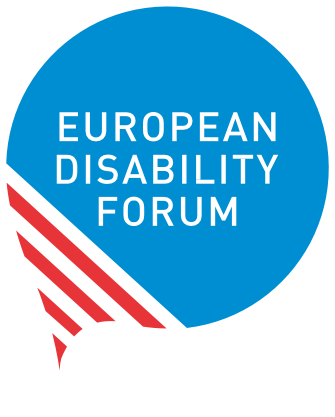 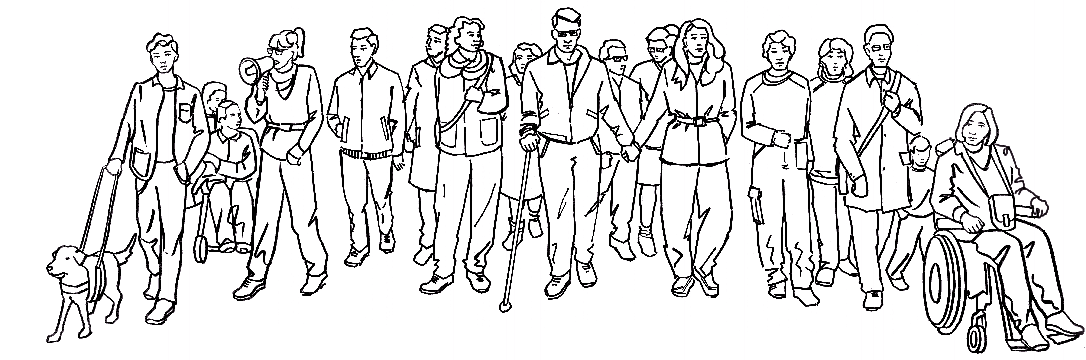 TUS DERECHOS EN LA UNIÓN EUROPEAElaboración: An-Sofie Leenknecht, con el apoyo de Marine Uldry, Oficial de Derechos Humanos, y de Laurène Petit y Danielle Gallo (becarios)Editora: Catherine NaughtonEditora versión de lectura fácil: Lila SylvitiDiseño gráfico: Wendy BarrattQueremos agradecer de manera especial a los miembros del Comité Ejecutivo y de la Junta Directiva del EDF, así como a nuestros compañeros del EDF, quienes aportaron sus conocimientos y observaciones de forma generosa a fin de mejorar el presente documento.  Papel reciclado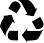 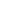 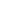 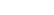 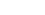 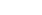 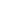 35 Square de Meeûs 1000 Brussels – Belgiumtel +32 2 282 46 00fax +32 2 282 46 09info@edf-feph.orgwww.edf-feph.orgTwitter: @myedf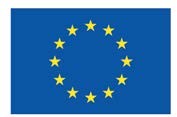 Financiado parcialmente por la Unión Europea©2018 Foro Europeo de la DiscapacidadÍndiceRelación de acrónimos y términos	El EDF	IntroducciónI Parte - ¿Qué es la Unión Europea?La Unión Europea y sus instituciones	¿En qué casos puede legislar la UE?	¿Cómo legisla la Unión Europea?	Tipos de legislaciónII Parte - Antes y después de 1997: un momento decisivo para los derechos delas personas con discapacidad en Europa	III Parte - El marco de los derechos de las personas con discapacidad en la UE	Convención sobre los Derechos de las Personas con Discapacidad de la ONU	Carta Europea de los Derechos Fundamentales	Estrategias europeas en materia de discapacidad	Fondos Estructurales y de Inversión Europeos	Calendario de hitos	IV Parte - ¿Cuáles son tus derechos en la UE?	Derechos de los pasajeros	Derecho a la asistencia	Pasajeros aéreos	Pasajeros de tren 	Pasajeros de autocar	Pasajeros de barco	Tarjeta europea de estacionamiento para las personas con discapacidad	Empleo e igualdad de trato	Acceso a las prestaciones sociales	Educación superior y prácticas laborales en el extranjero	Acceso a la justicia y tus derechos como víctima de delitos	Tus derechos como investigado o acusado de un delito	Acceso a la atención sanitaria en el extranjeroDe compras en el extranjero	Contratos	Precios	DevolucionesAccesibilidad de los servicios públicos y privados	Información digital de los organismos del sector público	Comunicaciones electrónicas	Servicios audiovisuales	Derechos electorales	Tarjeta Europea de Discapacidad	V Parte - Defender tus derechos y obtener reparaciones	Equinet	Organismos Nacionales de Aplicación (ONA) de los derechos de los pasajeros	Tu Europa	Europe Direct	Servicio Europeo de Acción Ciudadana: Tu Europa – Asesoramiento	Comisión Europea	Defensor del Pueblo Europeo	Comité de los Derechos de las Personas con Discapacidad de las Naciones Unidas	Comisión de Peticiones del Parlamento Europeo	Tribunal de Justicia Europeo 	Agencia de Derechos Fundamentales de la Unión Europea 	Consejo de Europa	El Foro Europeo de la Discapacidad y sus miembros	VI Parte - Una mirada hacia el futuro: retos pendientes y recomendaciones	Retos actuales	Recomendaciones	Contactar con la secretaría del EDFRelación de acrónimos y términosCarta – Carta Europea de los Derechos FundamentalesCDR – Comité de las RegionesCRPD – Convención sobre los Derechos de las Personas con Discapacidad delas Naciones UnidasDG – Dirección General (de la Comisión Europea)EDF – Foro Europeo de la DiscapacidadCESE – Comité Económico y Social EuropeoUE – Unión EuropeaFondos EIE – Fondos Estructurales y de Inversión EuropeosEurodiputado – Miembro del Parlamento EuropeoONA – Organismo Nacional de AplicaciónTUE – Tratado de la Unión EuropeaTFUE – Tratado de Funcionamiento de la Unión Europea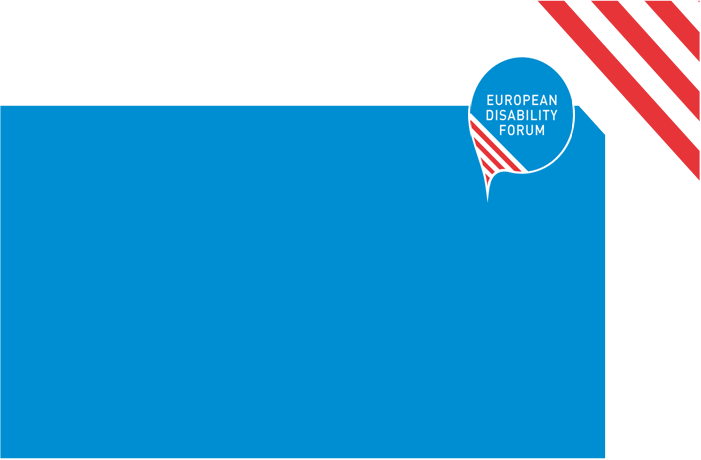 EL EDFEl Foro Europeo de la Discapacidad es una organización independiente que defiende los intereses de los 80 millones de europeos con discapacidad. El Foro está compuesto de organizaciones representativas de las personas con discapacidad de toda Europa. Dirigen el Foro las personas con discapacidad y sus familias, y somos la voz potente y unida de las personas con discapacidad en Europa.IntroducciónEsta guía presenta tus derechos como persona con discapacidad en la Unión Europea. Te ayudará a comprender el funcionamiento de la UE (I Parte), la historia y el desarrollo de los derechos de las personas con discapacidad en la UE (II Parte), y los derechos que tienes en virtud del derecho de la UE (III y IV Partes). Si sufres una violación de tus derechos, o si quieres más información, esta guía recoge una relación de los órganos a los que puedes acudir (V Parte). Por último, se explican los desafíos que aún tienen las personas con discapacidad (VI Parte).El Foro Europeo de la Discapacidad se fundó en 1997 para garantizar que se escuchara la voz de las personas con discapacidad en los procesos de toma de decisiones a nivel europeo e internacional. En colaboración con sus organizaciones miembros, el EDF defiende los derechos de las personas con discapacidad de toda Europa. Promovemos la inclusión de las personas con discapacidad en Europa y exigimos que todas las personas tengan derecho a recibir el mismo trato, puedan disfrutar de las mismas oportunidades a lo largo de su vida, y puedan tomar sus propias decisiones, participar en la comunidad, y decidir dónde y con quién quieren vivir.La guía constituye una aportación para las conmemoraciones del vigésimo aniversario del EDF y recoge los avances logrados en el derecho europeo y las políticas europeas en relación con las personas con discapacidad, comparando la situación antes y después de 1997, el año de fundación del EDF. I Parte¿Qué es la Unión Europea?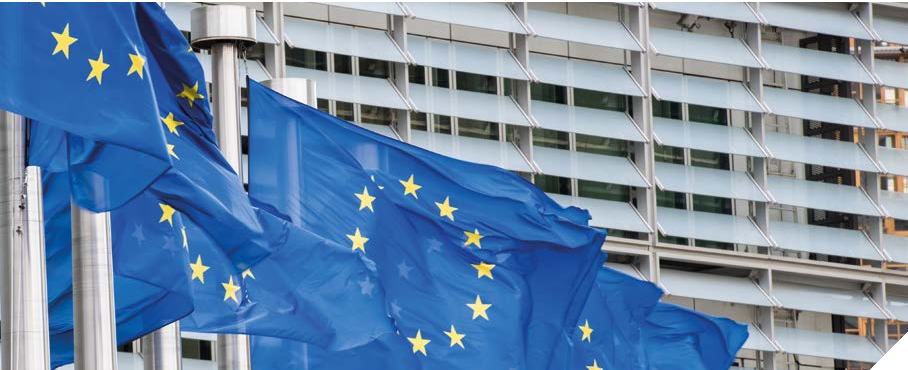 En tanto ciudadano europeo o residente en un país de la UE, tienes derecho a saber cómo se elaboran las leyes y las políticas europeas. ¿Qué es la UE? ¿Qué decisiones puede adoptar? ¿Cómo toma estas decisiones?La Unión Europea y sus institucionesLa Unión Europea es una unión económica y política única de 28 países europeos, conocidos como ‘Estados Miembros’. En el proceso de adoptación de decisiones de la UE participan las siguientes instituciones:el Consejo Europeo;la Comisión Europea;el Parlamento Europeo; yel Consejo de la Unión Europea.El Consejo Europeo es la institución de la UE que marca las líneas y prioridades políticas generales de la Unión Europea. Está compuesto por los Jefes de Estado y de Gobierno de los Estados Miembros, el Presidente del Consejo Europeo, y el Presidente de la Comisión Europea.La Comisión Europea es el órgano ejecutivo de la UE. Propone medidas legislativas nuevas, gestiona las políticas de la UE, asigna fondos de la UE, y fomenta los intereses generales de la UE. Se le llama también ‘la guardiana de los tratados’, ya que vela por la correcta aplicación del derecho europeo en los Estados Miembros. Le dirección política está en manos de un equipo de 28 Comisarios (uno por cada Estado Miembro) dirigido por el Presidente de la Comisión. El funcionamiento diario de la Comisión corre a cargo de su personal, que se reparte en departamentos que se denominan direcciones generales (DG), cada una responsable de un área política específica.El Parlamento Europeo y el Consejo de la Unión Europea son los órganos responsables de la aprobación de legislación y la adopción de decisiones de carácter político, previa propuesta de la Comisión Europea.El Parlamento Europeo está formado por políticos de todos los Estados Miembros que se denominan Eurodiputados. Son elegidas directamente por los votantes de la UE cada cinco años. Los Eurodiputados pueden plantear preguntas a la Comisión, a fin de incidir en las cuestiones políticas. La labor del parlamento se divide en dos partes:1 Trabajo en comisiones, en el que grupos reducidos de Eurodiputados debaten cuestiones específicas y elaboran propuestas legislativas.2 Sesiones plenarias, que son reuniones de todos los Eurodiputados en las que se votan las propuestas legislativas y se establecen políticas. El Intergrupo de la Discapacidad del Parlamento Europeo es una agrupación informal de Eurodiputados de todos los países y de la mayoría de los grupos políticos que tienen interés en fomentar las políticas de discapacidad en su labor en el Parlamento Europeo y a nivel nacional.El Consejo de la Unión Europea coordina las políticas de los Estados Miembros en áreas específicas, como son el empleo, la educación y las políticas económicas y fiscales. Se compone de ministros de gobierno de cada país de la UE, en función del área política que se debata. Los Estados Miembros de la UE comparten la presidencia, que cambia cada seis meses según un sistema rotatorio. A modo de ejemplo, durante la primera mitad del año 2018 ostentó la presidencia Bulgaria, seguida de Austria de julio a diciembre de 2018, Romania de enero de 2019 hasta junio del mismo año, y Finlandia de julio a diciembre de 2019.Si quieres saber cuándo va a ostentar la presidencia de la UE tu país, visita la página web del Consejo .También existen varios comités que prestan asesoramiento político a nivel de la UE. Los más relevantes para los derechos de las personas con discapacidad son los siguientes:- El Comité Económico y Social Europeo (CESE), que incluye representantes de las patronales, los sindicatos y otros colectivos, como por ejemplo los colegios profesionales, las asociaciones comunitarias, organizaciones de jóvenes, organizaciones de mujeres, organizaciones de personas con discapacidad, consumidores, defensores del medioambiente, y otros colectivos de europeos.- El Comité Europeo de las Regiones (CDR), que asegura que la voz de las administraciones locales y regionales esté presente. Está compuesto por alcaldes, concejales y otros representantes de administraciones locales.En ciertos casos la Comisión y el Consejo están obligados a consultar con el CESE y el CDR, mientras que en otros la consulta es opcional. No obstante, el CESE puede publicar declaraciones sobre ciertas cuestiones a iniciativa propia. Estas declaraciones se denominan dictámenes y se remiten al Consejo, al Parlamento Europeo y a la Comisión para su análisis.¿En qué casos puede legislar la UE?La Unión Europea se basa en la supremacía de la ley. Cada acción de la UE se fundamenta en los tratados que han sido adoptados voluntaria y democráticamente por todos los Estados Miembros. Los tratados establecen los objetivos de la Unión Europea, la normativa de las instituciones europeas, la manera de adoptar decisiones y la relación entre la UE y los Estados Miembros. La Unión Europea dispone de dos tratados: el Tratado de la Unión Europea (TUE) y el Tratado de Funcionamiento de la Unión Europea (TFUE). Para más información, visita el depósito en línea de los tratados de la UE.s bjetivos de la Unión Europea, la normativa de las instituciones europeas, la manera de adoptar decisiones y la relación entre la UE y los Estados Europea   Los tratados explican en qué áreas políticas podrá la UE legislar, y recoge las áreas políticas que son competencia de los Estados Miembros. Para un número limitado de áreas políticas, la UE dispone de la facultad exclusiva para adoptar legislación (por ejemplo, en materia del mercado interior y la unión monetaria) y, en la mayoría de las áreas políticas, la UE comparte la facultad de legislar con los Estados Miembros (a modo de ejemplo, en materia de políticas sociales, protección del consumidor, transporte, etc.). Existe una tercera categoría de áreas en la que la UE únicamente puede prestar apoyo a las acciones e iniciativas de los Estados Miembros a través de la financiación, la investigación y la difusión de buenas prácticas (turismo, educación, cultura, etc.).¿Cómo legisla la Unión Europea?La Comisión Europea propone iniciativas nuevas de legislación y políticas para la UE. El Parlamento Europeo y el Consejo de la Unión Europea analizan estas propuestas y presente modificaciones a los textos que se denominan enmiendas. Una vez se llega al consenso, la propuesta es adoptada (aprobada) tanto por el Parlamento Europeo como por el Consejo de la Unión Europea. Posteriormente, los Estados Miembros y la Comisión implementan las decisiones adoptadas.Tipos de legislaciónA nivel de la Unión Europea, existen diferentes tipos de leyes y acciones legislativas. En algunos casos se obliga a los Estados Partes a actuar (mediante ‘Reglamentos’ y ‘Directivas’), mientras que en otras ocasiones las actuaciones son optativas (‘Recomendaciones’, ‘Dictámenes’ y ‘Comunicaciones’).Los Reglamentos cobran carácter de legislación nacional automáticamente, y las directivas han de ser incorporadas o ‘transpuestas’ al derecho nacional por los Estados Miembros.A modo de ejemplo, el Reglamento relativo a los derechos de las personas con discapacidad en el transporte aéreo tiene que aplicarse en todos los países de la Unión Europea tal y como se ha redactado.Las directivas han de incorporarse al ordenamiento jurídico nacional, pero los países tienen facultad para decidir de qué forma quieren implementar la ley. Por ejemplo, la Directiva 2000/78/CE del Consejo de 27 de noviembre de 2000 relativa al establecimiento de un marco general para la igualdad de trato en el empleo y la ocupación se ha aplicado de manera distinta en todos los Estados Miembros.Las comunicaciones son documentos políticos que recogen la posición de la UE relativa a ciertos asuntos. Por ejemplo, la Comunicación de la Comisión Europea relativa a la Estrategia Europea sobre Discapacidad 2010-2020: un compromiso renovado para una Europa sin barreras establece el posicionamiento y los objetivos de la UE en materia de discapacidad a largo plazo.Por último, las recomendaciones y los dictámenes son documentos políticos que no son vinculantes para los países de la UE, pero sí cuentan con cierto peso político.II ParteAntes y después de 1997: un momento decisivo para los derechos de las personas con discapacidad en Europa La Comisión Europea adoptó un programa de acción en materia de discapacidad histórico denominado Helios II durante el periodo 1993-1996. A cambio de los programas anteriores, Helios 0 and Helios I, este programa establecía una vía formal y regulada para consultar con las personas con discapacidad y sus organizaciones representativas. Este llamado ‘órgano consultivo’ se componía de 12 consejos nacionales de personas con discapacidad, uno por cada Estado Miembro en aquel momento, elegidos por la Comisión Europea. El órgano prestaba apoyo en la elaboración de las prioridades del programa, así como en su coordinación.No obstante, el alcance de la labor y de las funciones del órgano era limitado, y las personas con discapacidad en Europa se dieron cuenta de la importancia de establecer una organización independiente. Consecuentemente, el Foro Europeo de la Discapacidad se fundó en 1997.Asimismo, el año 1997 supuso un momento decisivo para las políticas europeas en materia de discapacidad por otro motivo: por primera vez, la UE acordó incorporar referencias a la discapacidad en sus tratados. Mediante la adopción del Tratado de Ámsterdam, la UE asumió competencias para combatir la discriminación por razón de discapacidad, entre otros motivos tales como el sexo, origen racial o étnico, religión o creencias, edad u orientación sexual (Artículo 19 del Tratado de Funcionamiento de la Unión Europea).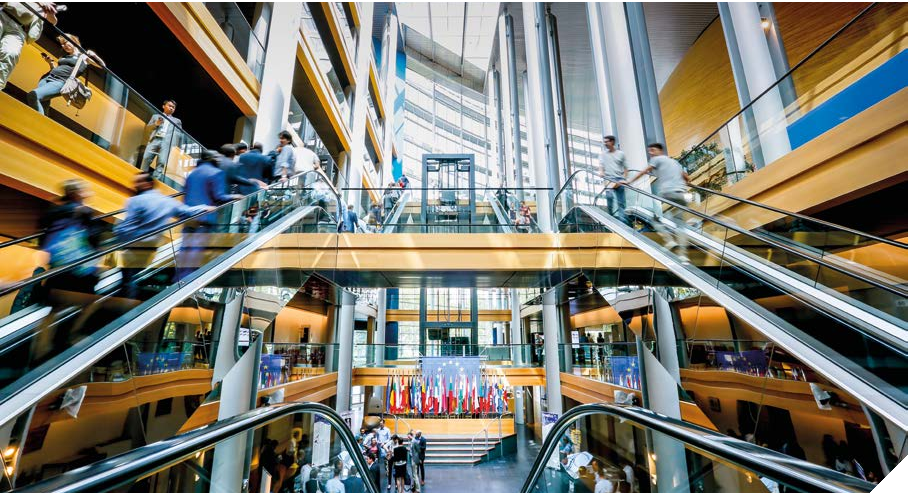 III ParteEl marco de los derechos de las personas con discapacidad en la UECaben destacar los siguientes marcos jurídicos y políticos generales en una consideración del desarrollo de las iniciativas de la UE relativas a los derechos de las personas con discapacidad:Convención de las Naciones Unidas sobre los Derechos de las Personas con DiscapacidadLa Convención de las Naciones Unidas sobre los Derechos de las Personas con Discapacidad (la CRPD) es un tratado internacional de derechos humanos que establece que todas las personas con discapacidad han de disfrutar de todos los derechos humanos y de todas las libertades fundamentales. La Convención determina que todas las personas con discapacidad tienen derecho a participar en la vida civil, política, económica, social y cultural de la comunidad, al igual que las demás personas. Establece las obligaciones de las autoridades públicas y privadas para asegurar y promover el pleno disfrute de estos derechos por parte de todas las personas con discapacidad.La Convención fue aprobada por Naciones Unidas en 2006, y posteriormente se convirtió en el tratado de derechos humanos que más rápido entró en vigor. Asimismo, fue el primer tratado internacional de derechos humanos ratificado no solamente por países, sino también por una organización regional: la Unión Europea.La Unión Europea y todos los Estados Miembros de la UE han ratificado este importante marco jurídico. Con su participación en la Convención, la UE asume el compromiso de aplicar y promover la plena realización de todos los derechos humanos de todas las personas con discapacidad mediante la introducción de nuevas herramientas políticas (legislación, políticas y programas), así como la revisión de sus políticas existentes para asegurar que respeten los derechos humanos de las personas con discapacidad.Carta Europea de los Derechos FundamentalesLa Carta de los Derechos Fundamentales de la Unión Europea (la Carta) recoge los derechos fundamentales de todas las personas residentes en la UE. La Carta es un documento vinculante jurídicamente, lo que significa que todas las instituciones y todos los organismos de la UE, incluidos los gobiernos nacionales, están obligados a respetar los derechos establecidos en la Carta en la elaboración de leyes y políticas de la UE. A nivel nacional, los responsables políticos han de respetar la Carta en la aplicación de la legislación europea.Según el artículo 26 de la Carta, “la Unión reconoce y respeta el derecho de las personas discapacitadas a beneficiarse de medidas que garanticen su autonomía, su integración social y profesional y su participación en la vida de la comunidad.” Asimismo, la Carta prohíbe cualquier tipo de discriminación por motivo de discapacidad (artículo 21).Estrategias europeas en materia de discapacidadLa Comisión Europea ha adoptado varias estrategias en relación con las políticas de discapacidad que incluyen acciones concretas y plazos para avanzar los derechos de las personas con discapacidad.La Estrategia Europea en materia de Discapacidad, adoptada en 1996, sentó las bases para las futuras iniciativas legislativas y programáticas relativas a la discapacidad. La primera estrategia tenía por objetivos la identificación y eliminación de todas las barreras a la igualdad de oportunidades, así como lograr la plena participación de todas las personas con discapacidad en todos los ámbitos de la vida.En 2003, se adoptó el Plan de Acción Europeo en materia de Discapacidad como continuación de la estrategia de 1996.En aras de facilitar la aplicación de la CRPD, la Comisión adoptó la Estrategia Europea en materia de Discapacidad 2010-2020, que se centra en la erradicación de barreras en ocho áreas principales: accesibilidad, participación, igualdad, empleo, educación y   formación, protección social, atención sanitaria y acción exterior.Fondos Estructurales y de Inversión EuropeosLa UE ofrece financiación para una gama amplia de proyectos y programas en áreas como el desarrollo regional y urbano, empleo e inclusión social, agricultura a desarrollo rural, políticas marítimas y pesqueras, investigación e innovación y ayuda humanitaria.Los Fondos Estructurales y de Inversión Europeos (Fondos EIE) constituyen la segunda partida presupuestaria más importante del presupuesto de la UE. Para los años 2014-2020 y entre otros objetivos, estos fondos pretenden mejorar la accesibilidad, luchar contra la pobreza y la exclusión social y fomentar las oportunidades educativas y de empleo de las personas con discapacidad en la UE.El Reglamento Común de los Fondos EIE estipula que cuando se utilizan fondos de la UE, los Estados Miembros de la UE no pueden discriminar a las personas con discapacidad y han de asegurar la accesibilidad. Estas dos condiciones - no discriminación y accesibilidad - tienen que cumplirse en la elaboración de proyectos y en su aplicación, y es necesario consultar con las organizaciones representativas de las personas con discapacidad y contar con su implicación, y estas deben recibir apoyo. Asimismo, es preciso cumplir otras normativas cuando de acede a fondos específicos de la UE, como son el Fondo Europeo Social, el Fondo Europeo de Desarrollo, etc. Estas normas sirven para impulsar los derechos de las personas con discapacidad y prohíben la utilización de los fondos para financiar la asistencia en instituciones.Calendario de hitos1997 - se crea el Foro Europeo de la Discapacidad.1997 - los tratados de la UE incorporan referencias a los derechos de las personas con discapacidad.2000 - se aprueba la Directiva relativa a la igualdad de trato en el empleo de la UE, que protege a las personas con discapacidad de la discriminación en el empleo y la ocupación.2001 - se adopta la Directiva relativa a los autobuses y autocares de la UE, que obliga a que todos los autobuses urbanos nuevos sean accesibles para las personas con discapacidad.2003 - se celebra el primer Año Europeo de las Personas con Discapacidad, y se aprueba el primer Plan de Acción sobre la Discapacidad para el periodo 2003-2010.2006 - se aprueba el Reglamento de la UE sobre los derechos de las personas con discapacidad o movilidad reducida en el transporte aéreo.2007 - la UE firma la Convención de las Naciones Unidas sobre los Derechos de las Personas con Discapacidad.2007 - se adopta el Reglamento sobre los derechos y las obligaciones de los viajeros de ferrocarril, con referencias a los derechos de las personas con discapacidad y de las personas con movilidad reducida.2010 - se adopta la Estrategia Europea en materia de Discapacidad 2010-2020.2010 - se adopta el Reglamento sobre los derechos de los pasajeros que viajan por mar y por vías navegables, con referencias a los derechos de las personas con discapacidad y de las personas con movilidad reducida.2011 - entra en vigor la Convención de las Naciones Unidas sobre los Derechos de las Personas con Discapacidad a nivel de la UE.2011 - se aprueba el Reglamento sobre los derechos de los viajeros de autobús y autocar, con referencias a los derechos de las personas con discapacidad y de las personas con movilidad reducida.2012 - se adopta la Directiva por la que se establecen normas mínimas sobre los derechos, el apoyo y la protección de las víctimas de delitos.2013 - Erasmus+ ofrece apoyo económico adicional a los estudiantes con discapacidad, a fin de que puedan afrontar gastos relacionados con su discapacidad mientras estudian o se forman en otro país de la UE.2014 - se aprueban los requisitos en materia de desinstitucionalización, accesibilidad y no discriminación en los reglamentos de los Fondos Estructurales y de Inversión Europeos.2016 - se adopta la Directiva sobre la accesibilidad de los sitios web y aplicaciones para dispositivos móviles de los organismos del sector público.2018 - todos los países de la UE forman parte de la Convención de las Naciones Unidas sobre los Derechos de las Personas con Discapacidad.IV Parte¿Cuáles son tus derechos en la UE?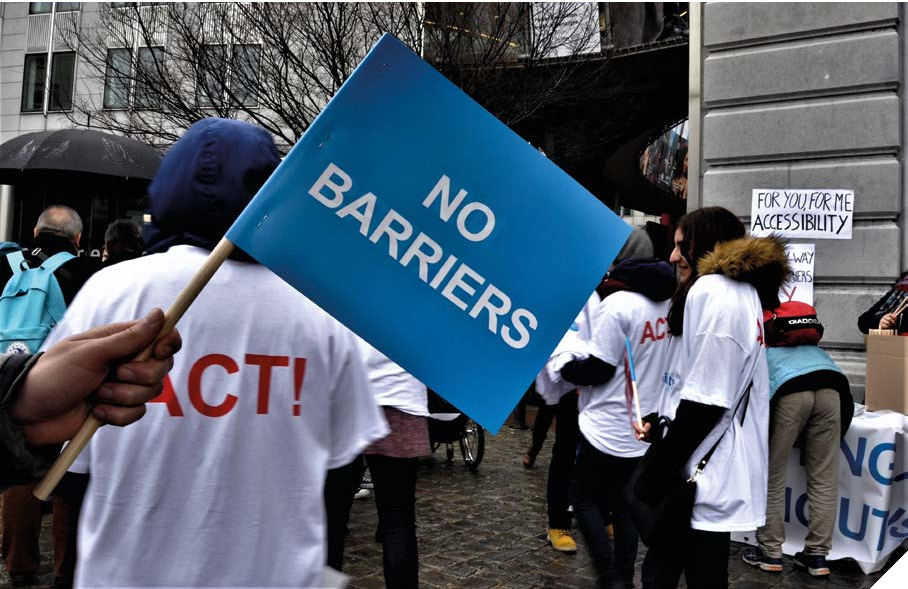 Los tratados de la UE garantizan los derechos fundamentales de todos los ciudadanos de la UE, lo que quiere decir de toda persona que ostente la nacionalidad de un Estado Miembro de la Unión Europea:- Libre circulación de personas: todos los ciudadanos de los Estados Miembros de la UE tienen derecho a viajar, trabajar, estudiar y vivir en otro Estado Miembro.- Libre circulación de bienes: los bienes producidos en un Estado Miembro de la UE pueden venderse en otro Estado Miembro, siempre que se cumplan ciertas condiciones.- Libre circulación de servicios: todos los ciudadanos tienen derecho a ofrecer y recibir servicios en otro Estado Miembro.- Libre circulación de capital: está prohibido restringir la circulación de capital y los pagos en los estados Miembros. A modo de ejemplo, para los ciudadanos de la UE significa que pueden abrir cuentas bancarias en el extranjero y adquirir propiedades como terrenos, viviendas o edificios en otro país de la UE.Se han producido avances importantes desde 1997 que facilitan los desplazamientos de las personas con discapacidad. En este apartado podrás conocer los principales beneficios y ventajas para las personas con discapacidad en la UE hoy en día.Aparte de las libertades que se aplican en el caso de todos los ciudadanos de la UE, el derecho europeo también otorga derechos que pueden beneficiar a personas que viven o viajan en países de la UE pero que no sean ciudadanos de la UE.Derechos de los pasajerosSi viajas en transporte aéreo, en tren, en barco o en autocar (ómnibus para el transporte de pasajeros de largas distancias) gozas de los siguientes derechos:Derecho a la asistenciaLas personas con discapacidad o con movilidad reducida tienen derecho a una asistencia gratuita en todos los modos de transporte mencionados. Tienes este derecho, aunque tu discapacidad no sea visible para otras personas. No es obligatorio solicitar la asistencia por adelantado, pero si se recomienda avisar con 48 horas de antelación si se viaja en avión, tren o barco, y con 36 horas de antelación si el viaje es en autocar, para asegurar la disponibilidad del servicio de asistencia y evitar esperas largas.Si no se solicita la asistencia por adelantado, la empresa transportista (por ejemplo, la empresa ferroviaria) debe realizar un ‘esfuerzo razonable’ por ofrecerla. Las empresas no pueden negarse a aceptar una reserva o impedir que una persona embarque en un tren por motivo de discapacidad, salvo que sea ‘por motivos de seguridad’ o si no hay espacio suficiente para guardar los equipos de movilidad. Tampoco pueden exigir al pasajero que acredite su discapacidad.Si viajas en autocar o barco, tienes derecho a viajar con un acompañante de tu elección que viajará gratuitamente si la empresa te obliga a ir acompañado ‘por motivos de seguridad’ y si no de dejaría viajar de otro modo. Significa que esta persona, la que tú elijas, no tendrá que pagar por acompañarte.Transporte aéreoSi se te deniega el embarque, sufres un retraso de más de tres horas, o si tu vuelo se anula o tiene overbooking, tienes derecho a elegir entre que te traslade la empresa a tu destino por otra vía (otra conexión de vuelo) o que te reembolsen los billetes, salvo en el caso de que se produzca por causas ajenas a la empresa aérea.Si se te deniega el embarque, tu vuelo se anula o llega al destino con más de tres horas de retraso, podrías tener derecho a una indemnización de entre 250 Euros y 600 Euros, según las condiciones y en función de la duración del vuelo.Para más información, consulta el sitio web de la UE sobre los derechos de los pasajeros aéreos y el apartado acerca del transporte aéreo del sitio web de la UE sobre los derechos de los pasajeros con movilidad reducida.Transporte ferroviarioSi tu tren sufre un retraso de más de una hora, tienes derecho a elegir entre el reembolso del importe del billete, seguir viajando en el mismo tren, o una vía alternativa para llegar a tu destino. Si eliges viajar en el mismo tren, puedes solicitar una indemnización de entre el 25% y el 50% del coste del billete, en función de la duración del retraso, salvo en el caso de que el retraso se haya producido por causas ajenas a la empresa ferroviaria. Te recomendamos que consultes el sitio web de la UE sobre los derechos de los pasajeros de tren y el apartado acerca del transporte ferroviario del sitio web de la UE sobre los derechos de los pasajeros con movilidad reducida.Transporte en autocarSi el servicio de larga distancia (más de 250km) que has reservado se anula o si se retrasa la salida más de dos horas, puedes solicitar que te reembolsen el billete o te pueden llevar al destino en la primera ocasión que se presente, sin coste adicional alguno. Si no se te ofrece esta posibilidad en el acto, puedes presentar una reclamación posteriormente y solicitar el reembolso del importe del billete, además de una indemnización del 50% del precio del billete.Para más información, visita el sitio web de la UE sobre los derechos de los pasajeros de autobús y autocar y el apartado acerca del transporte en autobús y autocar del sitio web de la UE sobre los derechos de los pasajeros con movilidad reducida.Transporte por barco (excepto en cruceros y embarcaciones de recreo)Si el servicio se anula o la salida se retrasa más de noventa minutos, puedes solicitar el reembolso del billete o, en caso de que sea necesario, un viaje de vuelta gratuito al punto de salida inicial, o puedes pedir que te trasladen al destino final en la primera ocasión que se presente, sin coste adicional alguno. Si se retrasa la llegada a destino más de una hora, tienes derecho a una indemnización de entre el 25% y el 50%.Para más información, visita el sitio web de la UE sobre los derechos de los pasajeros de barco y el apartado acerca del transporte en barco del sitio web de la UE sobre los derechos de los pasajeros con movilidad reducida.Para los cuatro modos transporte, podrías tener derecho también a refrigerios, comidas, comunicaciones (como por ejemplo llamadas telefónicas gratuitas) y una pernoctación, en función de la distancia del viaje y la duración del retraso.Para más información, visita el sitio web Tu Europa: Derechos de los pasajeros.Los Organismos Nacionales de Aplicación (ONA) se han creado para apoyar a los pasajeros en la defensa de sus derechos. Los pasajeros pueden contactar con el ONA si experimentan dificultades a la hora de viajar en avión, tren autocar o barco, o si la empresa no responde ante las reclamaciones del pasajero. Para más información, consulta la V Parte de esta guía.Tarjeta europea de estacionamiento para las personas con discapacidadSi tienes una discapacidad y, consecuentemente, movilidad reducida, podrías tener derecho a una tarjeta de estacionamiento que debe ser reconocida en todos los países de la UE.La tarjeta de estacionamiento de la UE concede una serie de derechos y facilidades para aparcar que varían en función del país que visite el titular. Se puede solicitar la tarjeta de estacionamiento a las autoridades competente en tu país de residencia. Debes mostrar la tarjeta en un lugar visible en la parte delantera del vehículo. Además, cuando la utilices en otro país de la UE puedes colocar también al lado el desplegable con información visible en el idioma del país que estés visitando. 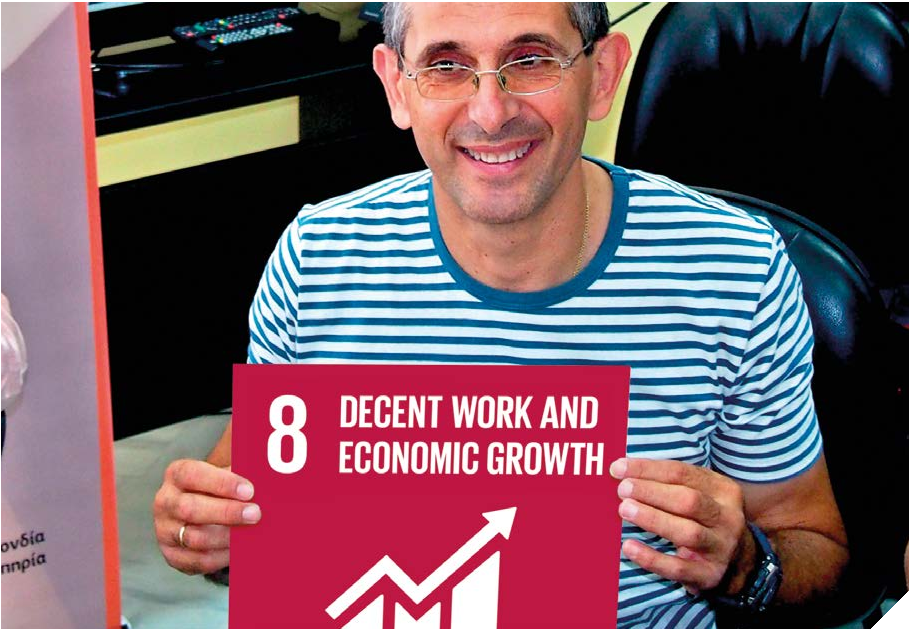 Empleo e igualdad de tratoSe protege a las personas con discapacidad contra la discriminación en el empleo y la formación vinculada al empleo, y en particular en relación con los salarios y las condiciones laborales y la afiliación a organizaciones de trabajadores o empresarios. Asimismo, el derecho europeo protege a las personas por motivo de su género, raza, edad, orientación sexual y religión. El empleador está obligado a ofrecer ajustes razonables, que quiere decir que debe adoptar medidas de adaptación del lugar de trabajo para un trabajador con discapacidad, como son la eliminación de barreras arquitectónicas mediante la instalación de rampas, facilitar el acceso de los trabajadores con discapacidad visual a las tecnologías de la información, o modificar el horario de trabajo para tener en cuenta las necesidades de los trabajadores con discapacidad. Negarse a proporcionar ajustes razonables constituye discriminación.Para más información, consulta la Directiva 2000/78/CE del Consejo de 27 de noviembre de 2000 relativa al establecimiento de un marco general para la igualdad de trato en el empleo y la ocupación.Si sufres discriminación en el acceso al empleo, consulta la VI Parte de la guía para saber a quién puedes acudir.Como titular de un pasaporte de un país de la Unión Europea, tienes derecho a trabajar en otro país de la UE sin permiso de trabajo. Dispones de los mismos derechos que los nacionales del país anfitrión en relación con el acceso al empleo, la asistencia de los servicios de empleo, y el apoyo económico para ayudarte a encontrar trabajo. Para más información, visita el sitio web de la Comisión Europea ‘Trabajar en otro país de la UE’.Puedes encontrar ofertas de trabajo en otros países de la UE en EURES, el portal europeo del empleo.Acceso a las prestaciones socialesCuando te trasladas dentro de la UE, solo cotizas a la seguridad social en un país a la vez. Por regla general, solamente recibirás prestaciones sociales del mismo país.La UE dispone de una normativa para la coordinación de los sistemas de seguridad social. Esto no significa que exista un único sistema de seguridad social, sino que puedes percibir prestaciones sociales aunque no vivas en el país. Todos los países tienen facultad para decidir a quién prestan cobertura según su derecho nacional, qué tipo de prestaciones se otorgan, y las condiciones de las mismas.Se aplican los cuatro siguientes principios si vives, estudias o trabajas en otro país de la UE:- Sólo se puede estar cubierto por la normativa de un país a la vez, de modo que sólo se cotiza en un país.- Tienes los mismos derechos y obligaciones que los nacionales del país donde estés cubierto (en país en el que cotices).- Cuando solicitas una prestación, los periodos anteriores de seguro, trabajo o residencia en otros países se tienen en cuenta, si procede.- En general, si tienes derecho a una prestación económica de un país, la puedes seguir percibiendo, aunque se resida en otro.Para más información consulta el sitio web de la Comisión sobre la coordinación de la seguridad social en la UE y el Reglamento 883/2004 relativa a la aplicación de los sistemas de seguridad social a las personas empleadas, los autónomos y los familiares dentro de la Comunidad.Educación superior y prácticas laborales en el extranjeroEn tanto nacional de la UE, puedes estudiar en cualquier universidad de la UE con las mismas condiciones que los nacionales del país dónde se ubique. No te pueden denegar el acceso a formación o educación en otro país de la UE por motivo de nacionalidad.Si asistes a una universidad en otro país de la UE, tienes derecho a abonar las mismas tasas que los nacionales del país. Otra posible fuente de financiación para poder estudiar en el extranjero es el programa Erasmus+ de la UE.Erasmus+ promueve y apoya la educación, la formación y el voluntariado en otros países de la UE. Si participas y tienes una discapacidad, puedes solicitar una beca adicional para cubrir los gastos asociados a la discapacidad, como son la atención médica, asistencia para los viajes, la posibilidad de contar con un acompañante para estudiantes o personal con discapacidad, y el alojamiento adaptado. También podrás acceder a los servicios de apoyo que la institución de acogida ofrezca a los estudiantes y el personal del mismo país.Para más información consulta el sitio web de la Comisión Europea sobre Erasmus+ y el Reglamento 1288/2013, de 11 de diciembre de 2013 , por el que se crea el programa Erasmus+ de educación, formación, juventud y deporte de la Unión.El Cuerpo Europeo de Solidaridad es una iniciativa de la UE cuyo objetivo es crear oportunidades para que los jóvenes de entre 17 y 30 años trabajen como voluntarios o colaboren en proyectos en sus propios países o en el extranjero durante hasta un año.Para más información visita el sitio web del Cuerpo Europeo de Solidaridad y el sitio web de la UE sobre la Garantía Juvenil.Acceso a la justicia y tus derechos como víctima de delitosLas víctimas de actos criminales y de otros delitos en la UE reciben protección y apoyo y disfrutan de acceso a la justica en virtud del derecho europeo. Tienen los siguientes derechos:- Derecho a entender y a ser entendido: toda comunicación con las víctimas se hará en lenguaje sencillo y accesible, y la forma de comunicación ha de adaptarse a las necesidades específicas de cada víctima (nacionalidad, discapacidad, edad, lengua).- Derecho a la información: las autoridades a escala nacional proporcionarán a las víctimas información sobre sus derechos, su causa, y los servicios y asistencia que tengan a su disposición. La información se dará desde el primer contacto con la autoridad competente y sin retraso.- Derecho a la asistencia: acceso a servicios gratuitos y confidenciales de apoyo. La asistencia debe abarcar tanto servicios de apoyo general y servicios especializados, como son las casas de acogida, apoyo para superar el trauma, y servicios de asesoramiento, todos ellos adaptados específicamente para tener en cuenta los distintos tipos de víctima.- Derecho a participar en procesos penales:- derecho a ser informado si no se procede a la imputación del presunto infractor, y derecho a recurrir la decisión en caso de disconformidad.- derecho a la indemnización. Si existen servicios de justicia reparadora en el sistema jurídico del país, ahora existen garantías que aseguran la participación segura de las víctimas. - Derecho a la protección y a evaluaciones individuales: es necesario proteger a las víctimas tanto del infractor como de la posibilidad de que sufran daños por cupla del propio sistema de justicia penal. Las necesidades de protección se determinarán mediante una evaluación individual.Para más información visita el sitio web de la Comisión sobre los derechos de las víctimas y consulta la Directiva 2012/29/UE de 25 de octubre de 2012 por la que se establecen normas mínimas sobre los derechos, el apoyo y la protección de las víctimas de delitos.Tus derechos como investigado o acusado de un delitoLas personas investigadas o imputadas de un delito también tienen derechos que hay que respetar en todos los países de la UE:- Derecho a la información.- Derecho a la interpretación y la traducción.- Derecho a contar con los servicios de un abogado.- Derecho a la presunción de inocencia y a tener representación en el juicio.- Derecho a la asistencia jurídica.Asimismo, existen garantías para los menores investigados o acusados en procesos penales. A modo de ejemplo, los menores investigados o acusados en procesos penales tienen derecho a una evaluación individual para identificar sus necesidades específicas de protección.Para más información visita el sitio web sobre los derechos de los investigados y acusados de la UE.Acceso a la atención sanitaria en el extranjeroComo paciente en el UE, puedes acceder a los tratamientos médicos en otro país de la UE, y es posible que tengas derecho a que el coste del tratamiento sea sufragado por tu país de residencia. La cobertura abarca el coste de la prestación de la asistencia sanitaria y de las recetas médicas, así como productos sanitarios. El reembolso alcanzará el nivel que se habría cubierto en el país de residencia del paciente. En aquellos países de la UE en los que la atención sanitaria sea gratuita, es obligatorio informar a los pacientes de estos reembolsos.Tienes los siguientes derechos:- Si tienes derecho a un tratamiento en tu país de origen, también tienes derecho al reembolso si lo recibes en otro país.- El nivel máximo de reembolso podrá llegar hasta el coste que el tratamiento en cuestión tiene en tu país deorigen. Si el tratamiento tiene un coste menor en el extranjero, se reembolsará el coste real del tratamiento.- Puede elegir el tipo de prestador sanitario que desee, público o privado.- En algunos casos (tratamientos en régimen de hospitalización o servicios muy especializados), es posible que necesite la autorización de su sistema sanitario antes de recibir tratamiento en el extranjero. 
- Tienes derecho a ser informado de las tarifas de reembolso del país.- Si el tiempo de espera para recibir tratamiento en su país es médicamente injustificable, te tienen que conceder la autorización. En tal caso, puede incluso tener derecho a un mayor nivel de cobertura de los costes sanitarios. 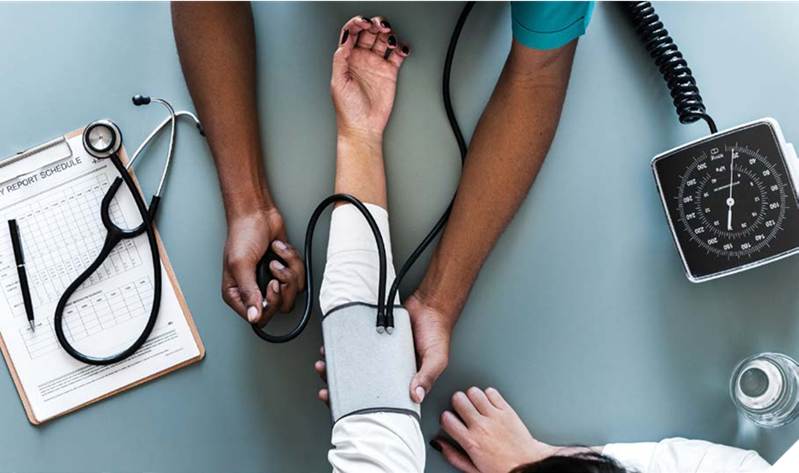 En algunos casos es preciso solicitar autorización previa:- Tratamientos que requieran hospitalización.- tratamientos muy especializados o con tarifas muy elevadas.- Casos graves y específicos relacionados con la calidad o seguridad de la atención.Puedes pedir permiso por adelantado de la autoridad sanitaria responsable del reembolso, y los Estados Miembros tienen la obligación de informar públicamente de los tratamientos sujetos a autorización.Para más información contacta con el punto de contacto nacional, visita el sitio web de la Comisión Europea sobre la atención sanitaria transfronteriza, o consulta la guía de los derechos de los pacientes y la Directiva 2011/24/UE relativa a la aplicación de los derechos de los pacientes en la asistencia sanitaria transfronteriza.De compras en el extranjeroEstás protegido por el derecho europeo cuando compres en otro país de la UE. Esta protección abarca varias fases del proceso de compra.ContratosIndependientemente de dónde adquieras un producto o servicio en la UE, el vendedor tiene la obligación de proporcionar información clara, correcta y comprensible sobre el producto o servicios antes de finalizar la compra. Los contratos deben redactarse en un lenguaje sencillo y comprensible y no pueden contener cláusulas contractuales que se consideren abusivas.Para más información visita el sitio web de la UE sobre la información contractual.PreciosComo nacional de la UE, no te pueden cobrar un precio más elevado en la compra de productos o servicios por motivo de tu nacionalidad o país de residencia. Se pueden justificar algunas diferencias en el precio si se basan en criterios objetivos que no sean la nacionalidad. En la compra de bienes o servicios en la UE, los vendedores están obligados a informarte con claridad del precio final, incluyendo todos los impuestos y cargas adicionales. Los vendedores de la UE no pueden cobrarte más por utilizar una tarjeta de crédito o de débito.La normativa de la UE relativa a los precios se aplica también en la compra de billetes de viaje, como son los billetes de avión o tren, ya sea en línea o en persona. Significa esto que, a la hora de adquirir los billetes, hay que incluir todos los impuestos, tasas y recargos, y deben figurar en el precio total desde el inicio del proceso de reserva. Consecuentemente, resulta más sencillo compara precios con otros operadores de viajes. Cualquier suplemento opcional (como el seguro de viaje) debe figurar claramente como tal y ofrecerse exclusivamente a título voluntario.Para más información consulta el sitio web de la UE sobre precios.DevolucionesSegún la normativa de la UE, si has comprado un producto que está defectuoso, no funciona o no corresponde a lo anunciado, el vendedor debe repararlo, cambiarlo, hacerte un descuento o reembolsarte el importe abonado. Si has adquirido un producto o un servicio por internet o fuera de un establecimiento comercial (por teléfono, por correo o a un vendedor a domicilio), también tienes derecho a anular y devolver el pedido en el plazo de 14 días, por cualquier motivo y sin justificación alguna.Para más información consulta el sitio web de la UE sobre devoluciones. También puedes leer la Directiva 2011/83/UE del 25 de octubre sobre los derechos de los consumidores.Accesibilidad de los servicios públicos y privadosInformación digital de los organismos del sector públicoSegún la normativa de la UE, los Estados Miembros de la UE están obligados a garantizar que todos los sitios web y aplicaciones móviles de los organismos del sector público, como por ejemplo los sitios web de tu ayuntamiento o del ministerio de justicia, sean accesibles. Las normas facilitan mejor acceso a los sitios web y aplicaciones móviles del sector público, con algunas excepciones (organismos de radiodifusión, streaming en directo, etc.).Asimismo, la normativa también exige que los sitios web y aplicaciones móviles del sector público incorporen un mecanismo de comunicación que permita a los usuarios solicitar una alternativa accesible si el contenido no es accesible. Este mecanismo puede ser un formulario, una dirección de correo electrónico, etc. Además, es preciso publicar un documento - una página web u otra solución - con información sobre la accesibilidad del sitio o de la aplicación móvil.Todos los sitios web han de ser accesibles antes del 23 de septiembre de 2020, y todas las aplicaciones móviles deben ser accesibles antes del 23 de junio de 2021.Es necesario también que exista un organismo público nacional competente en materia de accesibilidad de los sitios web y aplicaciones móviles, y los usuarios deben poder contactar con este organismo si los propietarios del sitio o de la aplicación no responden a su comunicación. Los Estados Miembros tienen que realizar un seguimiento e informar sobre la accesibilidad de los sitios y las aplicaciones, y estos informes serán públicos.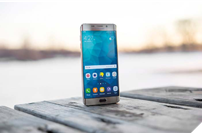 Para más información consulta la Directiva 2016/2102 del 26 de octubre de 2016 relativa a la accesibilidad de los sitios web y aplicaciones para dispositivos móviles de los organismos del sector público.Puedes conocer más detalles sobre la forma de poner en práctica esta normativa en el derecho y las prácticas a nivel nacional en la guía del EDF relativa a la transposición de la directiva.Comunicaciones electrónicasLa normativa de la UE en relación con las comunicaciones electrónicas asegura la igualdad de acceso y de elección de las personas con discapacidad en materia de telefonía (fijos, telefonía móvil, etc.). Los operadores están obligados a ofrecer tecnologías y servicios de asistencia para las personas con discapacidad, como son los sistemas de interpretación y de relevo, para que todas las personas puedan comunicarse en igualdad de condiciones.Se puede llamar al número de emergencia europeo 112 desde cualquier teléfono y desde cualquier lugar de Europa, estando garantizado la accesibilidad de los servicios de emergencia en igualdad de condiciones que las demás personas.Para más información visita el sitio web de la UE sobre el número 112.Servicios audiovisualesEl derecho de la UE obliga a los proveedores de servicios audiovisuales, es decir canales de televisión públicos y privados y servicios de vídeo a la carta como Netflix, a ampliar paulatinamente la accesibilidad para las personas con discapacidad de sus servicios. Significa esto que cada vez tiene que haber más contenidos audiovisuales con subtítulos para las personas con sordera o dificultades auditivas, audiodescripción o interpretación en lengua de signos en Europa.Par más información consulta el sitio web de la Comisión sobre la directiva relativa a los servicios de comunicación audiovisual  y la Directiva 2010/13/UE de 10 de marzo de 2010 sobre la coordinación de determinadas disposiciones legales, reglamentarias y administrativas de los Estados miembros relativas a la prestación de servicios de comunicación audiovisual (Directiva de servicios de comunicación audiovisual).Actualmente esta directiva se está revisando y, una vez adoptada por el Parlamento Europeo y el Consejo, los Estados Miembros dispondrán de un plazo de 21 meses para incorporarla a su derecho nacional. La aplicación de los requisitos en materia de accesibilidad dependerá de cada Estado Miembro.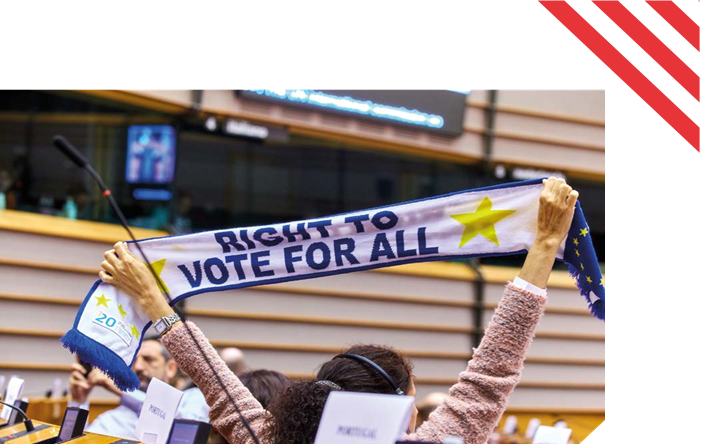 Derechos electoralesTodos los ciudadanos de la UE tienen derecho al voto y a ser elegido en las elecciones al Parlamento Europeo en su país de origen. Si residen en otro país de la UE, pueden elegir votar y presentar su candidatura en su país de residencia, aplicándose las mismas condiciones que a los nacionales de ese país.Los ciudadanos de la UE que residen en otro país de la UE también tienen derecho al voto y a ser elegido en las elecciones locales o municipales de su país de residencia, una vez más con las mismas condiciones que los nacionales de ese país.Para más información visita el sitio web de la Comisión sobre los derechos electorales.Tarjeta Europea de DiscapacidadLa Tarjeta Europea de Discapacidad (conocida anteriormente como la Tarjeta Europea de Movilidad) es un proyecto piloto de la Comisión Europea que se inició en 2013 y se desarrolla actualmente en ocho países de la UE: Bélgica, Chipre, Eslovenia, Estonia, Finlandia, Italia, Malta y Romanía.El objetivo de la tarjeta es facilitar los desplazamientos de las personas con discapacidad a otros Estados Miembros. La tarjeta permitirá a las personas con discapacidad acceder a ciertas ventajas específicas en materia de cultura, ocio, deporte y transporte, en igualdad de condiciones con los nacionales con discapacidad del país que se visite. En el momento de publicación de esta guía, se trata de un proyecto piloto. Para más información actualizada visita el sitio web de la Comisión sobre la Tarjeta Europea de Discapacidad. V ParteDefender tus derechos y obtener reparaciones¿Qué ocurre si no puedes ejercer tus derechos como ciudadano de la UE? ¿Y si sufres discriminación? En este apartado puedes encontrar vías para encontrar una solución o buscar reparacionesEs importante presentar una denuncia si eres víctima de discriminación, porque te puede ayudar a obtener reparaciones. También permitirá a los responsables de políticas a nivel nacional y a escala de la UE conocer mejor el alcance de la discriminación que sufren las personas con discapacidad en su vida diaria.EquinetLa Red Europea de Organismos de Igualdad reúne a 46 organizaciones de 34 países europeos con competencias para combatir la discriminación por razón de distintos motivos, y entre ellos la edad, discapacidad, género, raza u origen étnico, religión o creencias y orientación sexual. Los organismos de igualdad que forman parte de Equinet con instituciones nacionales que se dedican a la sensibilización y promoción de la igualdad y, en muchos casos, investigan denuncias en caso de discriminación contra una persona.Puedes encontrar el nombre y los datos de contacto del organismo de igualdad de tu país en el Directorio Europeo de Organismos de Igualdad:Datos de contacto: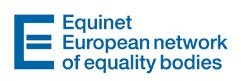 138 Rue Royale/Koningsstraat1000 BruselasBélgicaTlf.: +32 2 212 3182Email: info@equineteurope.orgDirectorio Europeo de Organismos de Igualdad: http://equineteurope.org/what-are-equality-bodies/european-directory-of-equality-bodies/Organismos Nacionales de Aplicación (ONA) de los derechos de los pasajerosLa normativa de la UE obliga a los Estados Miembros a establecer ‘organismos nacionales de aplicación’, cuyo propósito es verificar que los operadores de servicios de transporte tratan a todos los pasajeros conforme a sus derechos. Si un pasajero cree que no se han respetado sus derechos según los reglamentos vigentes, debe ponerse en contacto con el órgano correspondiente al país en el que ocurriera el incidente. Existe un ONA para cada uno de los reglamentos de derechos de los pasajeros.Para más información consulta la relación de Organismos Nacionales de Aplicación.Tu EuropaEl sitio web de la Comisión Europea ‘Tu Europa’ ofrece consejos a los nacionales de la UE y sus familiares en materia de viajes, empleo, jubilación, vehículos, requisitos para conseguir la residencia, educación, juventud, atención sanitaria, asuntos familiares y consumo.Para más información visita el sitio web ‘Tu Europa’.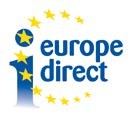 Europe DirectInformación en todos los idiomas oficiales de la Unión Europea en el sitio web de Europe Direct.Servicio Europeo de Acción Ciudadana - Your Europe AdviceYour Europe Advice es un servicio de asesoramiento de la UE ofrecido por expertos en asuntos jurídicos del Servicio Europeo de Acción Ciudadana. Se trata de un equipo de alrededor de 60 abogados y abogadas que trabajan en los 24 idiomas oficiales de la UE y que conocen tanto el derecho europeo como el derecho en cada uno de los Estados Miembros.  Your Europe Advice responde a las consultas sobre los derechos de los ciudadanos o empresas en el plazo de una semana, de forma gratuita y en el idioma elegido por el usuario.Las consultas pueden remitirse mediante un formulario en línea o por teléfono (00 800 6 7 8 9 10 11).Datos de contacto: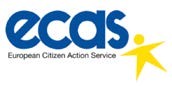 European Citizen Action Service77, Avenue de la Toison d’OrB-1060 Bruselas, BélgicaTlf.: +32 (0) 2 548 04 90Email: info@ecas.orgComisión EuropeaSi crees que el gobierno nacional de tu país ha incumplido el derecho de la UE, puedes presentar una denuncia a la Comisión, que dispone de un apartado en su sitio web que ofrece toda la información al respecto: https://ec.europa.eu/assets/sg/report-a-breach/complaints_es/index.html.Datos de contacto: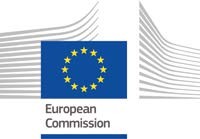 Secretary-GeneralB-1049 BruselasBélgicaFax: +32 2 296 4335Defensor del Pueblo EuropeoEl Defensor del Pueblo Europeo es un órgano independiente e imparcial que exige responsabilidades a la administración de la UE por sus actuaciones. Investiga reclamaciones relativas a la mala administración en las instituciones, los órganos, las oficinas y las agencias de la UE. Puede dictaminar que ha habido mala administración si alguna institución no respeta los derechos fundamentales, la normativa vigente o los principios jurídicos, o los principios de buena administración. El Defensor del Pueblo Europeo solo puede investigar denuncias relativas a la administración de la UE, y no tiene facultad para abordar reclamaciones contra las autoridades nacionales, regionales o locales, incluso aunque se trate de una cuestión relacionada con la UE.Datos de contacto: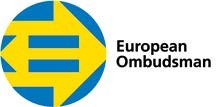 1 avenue du Président Robert Schuman CS 30403F - 67001 StrasbourgTlf.: +33 (0)3 88 17 23 13Fax: +33 (0)3 88 17 90 62Sitio web: http://www.ombudsman.europa.euComité de Naciones Unidas de los Derechos de las Personas con DiscapacidadEl Protocolo Facultativo de la Convención de Naciones Unidas sobre los Derechos de las Personas con Discapacidad es una herramienta jurídica adicional que sirve para garantizar el cumplimiento de la CRPD. Permite a los particulares y grupos de personas presentar una reclamación ante el Comité de la CRPD sobre situaciones en que sus derechos en virtud de la CRPD no hayan sido respetados. Veintidós de los veintiocho Estados Miembros de la UE han ratificado el protocolo, pero la Unión Europea no lo ha ratificado todavía.Para más información sobre el protocolo y el proceso para la presentación de comunicaciones individuales visita el sitio web de Naciones Unidas.Datos de contacto:Oficina del Alto Comisionado de las Naciones Unidas para los Derechos HumanosPalais Wilson52 rue des PâquisCH-1201 GinebraSuizaTlf.: +41 22 917 9220Email: InfoDesk@ohchr.org / civilsociety@ohchr.orgComisión de Peticiones del Parlamento EuropeoEl propósito de la Comisión de Peticiones del Parlamento Europeo es dar expresión al derecho fundamental de todos los ciudadanos a presentar reclamaciones y comunicarse con el Parlamento Europeo, tal y como se prevé en el Tratado de Lisboa y en la Carta Europea de Derechos Fundamentales. Puedes presentar tu petición en formato electrónico o en papel o presentar información sobre una petición ya recibida por la comisión. Tu petición y la información proporcionada permite al Parlamento Europeo analizar la manera de aplicar el derecho de la UE.Datos de contacto: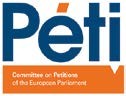 Portal de Peticiones - https://petiport.secure.europarl.europa.eu/petitions/es/homeTribunal de Justicia EuropeoEl Tribunal de Justicia Europeo interpreta las leyes de la UE para asegurar que se apliquen de la misma manera en todos los países y resuelve conflictos jurídicos entre los gobiernos y las instituciones de la UE. Pueden presentar su caso ante el tribunal particulares, empresas y organizaciones si creen que sus derechos han sido violados por una institución de la UE.Datos de contacto: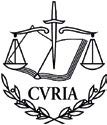 Tribunal de Justicia EuropeoBoulevard Konrad Adenauer 2925LuxemburgoTlf.: + 352 4303 1Fax: +352 4303 2600Sitio web: http://curia.europa.eu/Formulario para contactar con el tribunal: http://curia.europa.eu/jcms/jcms/T5_5133/Agencia de Derechos Fundamentales de la Unión EuropeaLa Agencia de Derechos Fundamentales de la Unión Europea es el centro de conocimientos en materia de derechos fundamentales de la UE. Sirve para garantizar la protección de los derechos fundamentales de los residentes en la UE. La agencia ha desarrollado proyectos de investigación y recopilación de datos sobre los derechos de las personas con discapacidad en varios ámbitos.Para más información visita: http://fra.europa.eu/en/theme/people-disabilitiesDatos de contacto: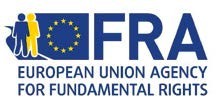 Agencia de Derechos Fundamentales de la Unión EuropeaSchwarzenbergplatz 11A-1040 VienaAustriaTlf.: +43 1 580 30 - 0E-mail: information@fra.europa.euConsejo de EuropaEl Consejo de Europa es una organización internacional independiente de la Unión Europea. Está compuesto por 48 países europeos, y su objetivo es defender los derechos humanos y la democracia en Europa. Desde que se fundó en 1949, el Consejo de Europa ha adoptado varios tratados de derechos humanos que son de aplicación también para las personas con discapacidad, como son el Convenio Europeo de Derechos Humanos, la Carta Social Europea y el Convenio sobre prevención y lucha contra la violencia contra la mujer.Datos de contacto: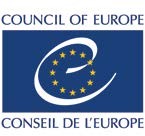 Consejo de EuropaAvenue de l’EuropeF-67075 EstrasburgoFranceTlf.: +33 (0)3 88 41 20 00Sitio web: https://www.coe.int/en/web/portal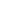 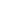 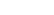 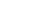 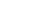 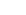 El Foro Europeo de la Discapacidad y sus miembrosEl EDF cuenta con organizaciones afiliadas en casi todos los países de la UE, y estos órganos pueden prestarte asesoramiento sobre a quién acudir si quieres presentar una denuncia. La relación completa de miembros del EDF está disponible en el sitio web del EDF. La secretaría del EDF en Bruselas también ofrece consejos relacionados con el derecho y las políticas de la UE en materia de los derechos de las personas con discapacidad.Puedes considerar la posibilidad de afiliarte a la organización representativa de las personas con discapacidad en tu país, para así defender tus derechos tanto a nivel nacional como de la UE.VI ParteUna mirada hacia el futuro: retos pendientes y recomendacionesRetos actualesComo habrás podido leer en los apartados anteriores, se han producido avances significativos a favor de las personas con discapacidad en la EU en las dos últimas décadas. Sin embargo, queda mucho por hacer para que todas las personas con discapacidad puedan disfrutar de sus derechos al igual que cualquier otro ciudadano de la UE.Muchos de los derechos existen solamente sobre el papel, y es necesario trabajar más, invertir más financiación y garantizar el cumplimiento de las leyes actuales si queremos convertir los derechos de todas las personas con discapacidad en una realidad.Quedan otros retos también: como persona con discapacidad en la UE, no puedes desplazarte libremente en la UE de la misma manera que las demás personas. Puedes encontrar barreras en los estudios, a la hora de buscar trabajo, en los desplazamientos, cuando compras bienes o servicios, o simplemente si intentas acceder a información en la UE.Los motivos de estas barreras a la libertad de desplazamiento son múltiples. Los bienes y servicios de uso general no son totalmente accesibles aún. No son accesibles todos los trenes, autobuses o estaciones, y este hecho no te permite viajar por toda la UE sin dificultades. No puedes comprar ayudas para la movilidad y otras tecnologías adaptadas en el país de la UE que quieras. Algunos servicios no te van a ser accesibles, como por ejemplo los servicios bancarios o los seguros de viaje. En otras palabras, en la UE todavía falta mayor normalización y operabilidad de estos bienes y servicios.Puedes tener dificultades para transferir tus prestaciones sociales desde tu país de origen al país al que quieras desplazarte para trabajar o estudiar. Incluso si te desplazas a otro país de forma permanente, puedes tener problemas para que te reconozcan la discapacidad y sufrir trabas burocráticas adicionales. Por ejemplo, los jóvenes con discapacidad que hacen de voluntarios o trabajan en otro país de la UE pierden el derecho a su prestación por discapacidad si solicitan apoyo económico del programa de Garantía Juvenil de la UE.Podrías también experimentar dificultades si quieres volar o viajar en tren, barco u autobús, aunque la UE cuente con una amplia legislación en la materia. A modo de ejemplo, si viajas en avión la responsabilidad de los operadores queda limitada y la recompensa si se pierden o se dañan los equipos de movilidad también tiene límites. Tampoco queda claro cuántas personas usuarias de silla de ruedas, usuarias de perro guía y menores de 2 años pueden viajar en el mismo vuelo. El reglamento de la UE no estipula el horario de asistencia si viajas en tren, y los operadores todavía pueden alegar ‘motivos de seguridad’ para denegarte el embarque.Como persona con discapacidad, es posible que hayas perdido tu capacidad jurídica total o parcialmente. Significa esto que un juez ha decidido que no puedes actuar jurídicamente o tomar tus propias decisiones en tu vida. Es posible que el juez haya nombrado a otra persona para que adopte decisiones en tu nombre, y quizás no puedas firmar un contrato de trabajo o el contrato de alquiler de una vivienda, comprar una casa, casarte, actuar ante los tribunales, votar o ser elegido. También tiene un impacto en los derechos que debes poder disfrutar en virtud del derecho de la UE. En las elecciones, las personas con discapacidad siguen enfrentándose a procesos electorales inaccesibles que incluyen colegios electorales inaccesibles e información en formatos inaccesibles.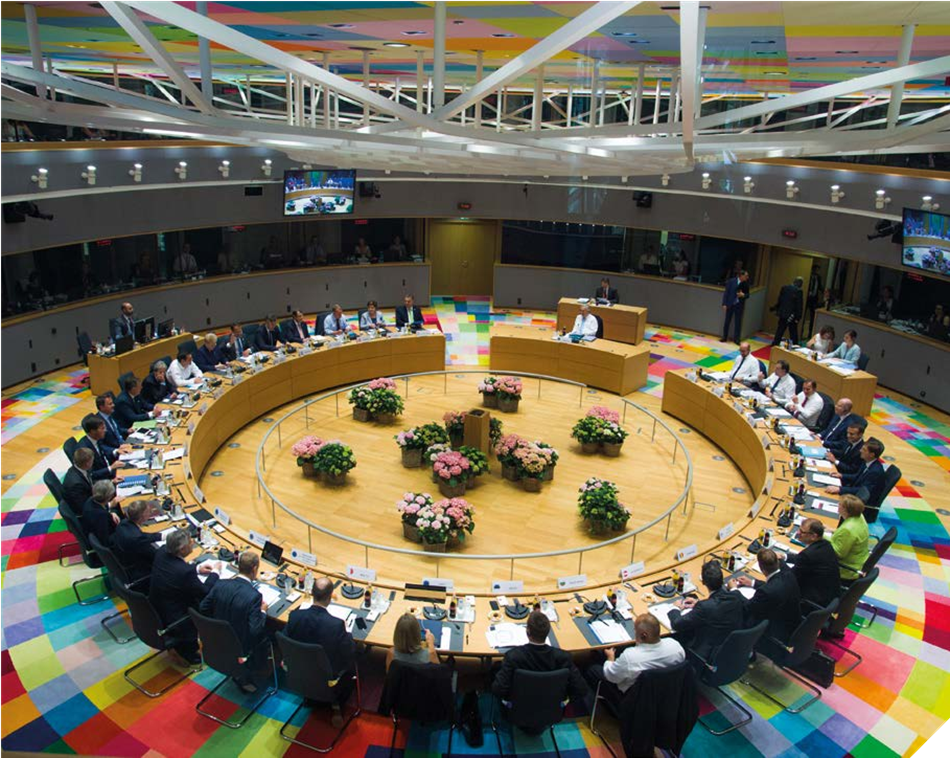 La legislación de la UE te protege contra la discriminación en el lugar de trabajo y en la formación profesional, pero no te otorga la misma protección en materia de transporte público, vivienda, seguros, educación, atención sanitaria o protección social.Puedes tener dificultades para encontrar empleo en el mercado laboral abierto: tan solo el 47.9 por cien de las personas con discapacidad tiene trabajo, frente al 71.5 por cien de las personas sin discapacidad. Además, las mujeres con discapacidad quedan más excluidas aún del mercado laboral.La única opción para muchas personas con discapacidad de la UE es trabajar en talleres protegidos, dado que son los únicos lugares de trabajo que ofrecen ajustes razonables. Sin embargo, en estos lugares de trabajo las personas con discapacidad no perciben salarios o cobran salarios muy bajos.Además, las personas con discapacidad pueden perder su prestación por discapacidad si trabajan o trabajan por cuenta propia, lo cual supone un factor disuasorio para su acceso al empleo.La UE no suele consultarte o consultar con tus organizaciones representativas para adoptar decisiones sobre tu vida. No están incluidas las personas con discapacidad en todas las leyes y políticas nuevas de la UE. Asimismo, en la UE falta una agencia potente y bien dotada de recursos que impulse los derechos de las personas con discapacidad y coordine la labor de todas las instituciones y agencias en relación con la discapacidad.Recomendaciones- La UE y todas sus instituciones deberían consultar con las personas con discapacidad y sus organizaciones representativas de forma sistemática y estrecha en relación con todas las decisiones que afecten las vidas de las personas con discapacidad.- La UE debería proteger a todas las personas con discapacidad contra la discriminación en todos los ámbitos de la vida, incluyendo la protección social (seguridad social y prestaciones sociales), atención sanitaria y (re)habilitación, educación y acceso y suministro de bienes y servicios (como, por ejemplo, la vivienda, el transporte o los seguros).- La UE debería garantizar que todos los bienes y servicios que circulen en la UE y en sus mercados sean accesibles para las personas con discapacidad. Se debería aprobar una ley europea de accesibilidad sólida que abarque el máximo número posible de áreas políticas y que incluya medidas en materia de transporte, el entorno construido, servicios de emergencia y tecnologías de la información y la comunicación, entre otros ámbitos.- La UE debería comunicar a todos los Estados Miembros que todas las personas con discapacidad, independientemente de su capacidad jurídica, deben disfrutar de todos sus derechos en la UE en relación con el acceso a la justicia, los bienes y servicios, los servicios bancarios, el empleo, el voto y los derechos de los consumidores. La UE debería prohibir cualquier tipo de discriminación contra las personas con discapacidad por parte de los Estados Miembros en el ejercicio de sus derechos y en el acceso a estos servicios por motivo de su discapacidad y/o condición jurídica. Además, debería exigir a los Estados Miembros que garantice el consentimiento informado de las personas con discapacidad mediante información accesible y mecanismos accesibles para el otorgamiento del consentimiento.- La UE debería impulsar una coordinación más estrecha de los sistemas de seguridad social de los países de la UE, para así garantizar la exportabilidad de la protección social y las prestaciones personales o por discapacidad si se desea viajar, vivir, estudiar o trabajar en otro país.- La UE debería asegurar que todas las personas con discapacidad puedan desplazarse libremente en sistemas accesibles de transporte y con sistemas de expedición de billetes accesibles. Deberían existir servicios de asistencia de calidad en los aeropuertos, las estaciones de tren y autobús, y los puertos. Las barreras que existen para adquirir productos y servicios de movilidad personal deberían ser eliminadas.- La UE debería sensibilizar a todas las personas con discapacidad sobre sus derechos y su capacidad de vivir y trabajar en la sociedad. Deberían promoverse igualmente la asistencia personal, formación y sistemas de apoyo entre iguales, dado que ayudan a las personas con discapacidad a conocer sus derechos.- Todo el apoyo económico que la UE ofrezca en los Estados Miembros, en sus fronteras y en todo el mundo debería invertirse en entornos, productos y servicios (construidos o digitales) totalmente accesibles e inclusivos. Las personas con discapacidad y sus organizaciones representativas deberían ser consultadas e incluidas en los procesos.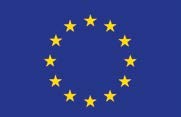 Contactos de la secretaría del EDFTuitea tus experiencias de accesibilidad - buenas o malas - a @edfaccess Tuitea tus experiencias como persona con discapacidad en Europa a @MyEDF¿Alguna consulta?+32 (0) 2 282 46 00info@edf-feph.orgCon el apoyo económico de la Unión Europea35 Square de Meeûs 1000 Brussels - Belgium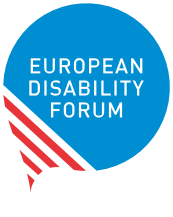 tel +32 2 282 46 00fax +32 2 282 46 09info@edf-feph.orgwww.edf-feph.org